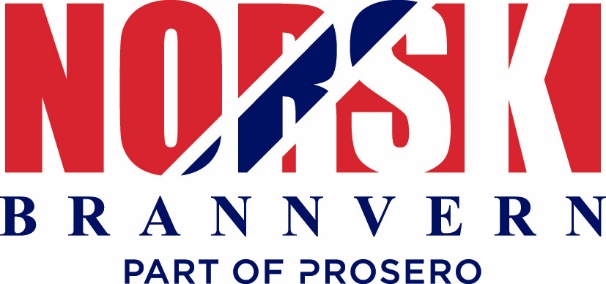 Informasjon fra styret angående avtale med Norsk Brannvern 
I forbindelse med at boligsammenslutningen har en avtale med Norsk Brannvern, vil de komme på befaring hos oss mellom klokken 17:00 og 21.00. Oppsamlingen er satt til: Tirsdag 08. November(Dette gjelder kun dem som ikke var hjemme under hoved kontrollen)
Norsk Brannvern vil foreta en kartlegging av brannsikkerheten og utføre enkle kontroller. Teste, samt bytte batteri i røykvarslere og utføre enkel kontroll av slukker. Dette er en del av styrets systematiske HMS-arbeid for økt brannsikkerhet for alle beboere. Det er viktig at Norsk Brannvern får kommet innom samtlige boenheter.
Ved spørsmål, vennligst kontakt styret. Eventuelt Norsk Brannvern på post@norskbrannvern.no 